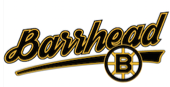 Exhibition Game Sanction – Request Form*to be filled out when hosting a home exhibition game*Zone 3         Association: Barrhead Minor Hockey AssociationDivision:                        Midget                         Bantam                                              Peewee                                              Atom                                                   Novice                        InitiationContact Person: ________________________________________________Phone: __________________________________________________________Email: ___________________________________________________________Host Team: _____________________________________________________Visiting Team: __________________________________________________Tier: _____________________________________________________________Game Date: __________________________Exhibition or Tournament games must not conflict with any Branch Commitments.All Game Sheets and Write-ups must be submitted immediately to your respective Zone Representative.Teams must adhere to Minor Hockey Tournament and Exhibition Game Regulations as set out by Hockey Alberta.